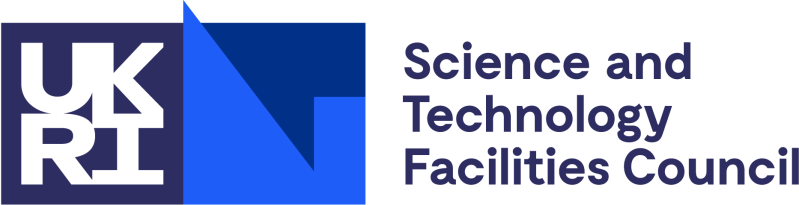 PATT-TRAVEL AND SUBSISTENCE REQUEST FORMPATT/Other reference	Telescope to be visited:Telescope			Date: from			Date: toObserver (If different to the Principal Investigator):Nights at telescope site:					Nights elsewhere:Number	Date: from*	Date: to*	Number	Date: from*	Date: to**inclusiveFunds requested:Travel £			      Site £		Elsewhere £	 	Total £Case for increased travel costs:Case for Support – Explanation of anticipated observing run:Guidelines for completion of PATT Travel formSection 1 - PATT/Other referencePlease state full PATT or other reference number.Section 2 - Telescope to be visitedPlease identify the telescope being visited. Where two observing runs have been awarded at either the same or adjacent telescopes in a close time span and you intend to complete both observations in the one journey please give full details of the second award.Section 3 – ObserverThe STFC can normally only provide funding for persons who are employed within an eligible UK Higher Education Institution. Usually only one experienced observer (defined as any individual, including students (if a bona fide observer and not observing for the purposes of their PhD project), who has used the telescope on two or more occasions) will be funded for common user instruments.Section 4 - Nights at telescope sitePlease state how many nights' subsistence you will require in total, at the telescope site and any additional nights required elsewhere, with dates. The normal number of nights at each location is as set out below. Full justification must be given for any additional nights required at Section 6. Lodge accommodation is available and should be used whenever possible.WHT, INT1 night each way to transfer Tenerife to La Palma and return.2 nights total in La Palma for time in transit, discussions and transfer of data.Lodge accommodation for observing run as specified in Section 2.Section 5 - Funds requestedGuideline travel and subsistence costs can be found on the PATT Approved Telescope ListSection 6 - Case for increased travel costsJustification must be provided for costs that exceed the guideline. e.g. airfare exceeding guideline due to the time of year.Section 7 – Case for supportPlease provide full details of proposed observing Grand Total £